Доклад на тему:«Взаимодействие семьи и школы в процессе формирования нравственных качеств  учащихся в начальной школе».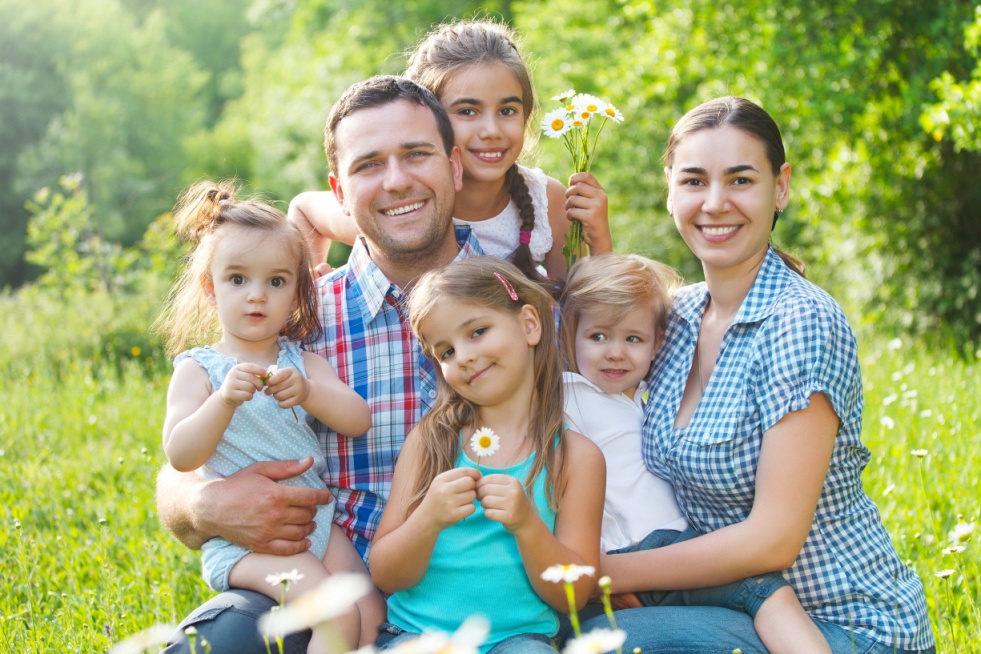 пгт Бурея. 2023г«Ребенок – зеркало семьи; как в капле воды отражается солнце, так в детях отражается нравственная чистота матери и отца».В.А.СухомлинскийПрежде всего, я бы хотела обратиться  к высказыванию Василия Александровича Сухомлинского, из которого следует, что роль семьи имеет, огромное значение в воспитании духовно-нравственных норм  подрастающего поколения. Именно в семье закладываются основы нравственного воспитания. ( Слайд 2)Итак, как известно, что вопросы духовно-нравственного воспитания, волновали общество ещё с древних  времён. А  учитывая потребности современного общества, нравственное воспитание школьников  является главной задачей современной системы образования. Современному школьнику  необходимы нравственные ориентиры, такие как чистые источники Добра и Красоты, которые всегда спасали человечество. Именно в детстве, когда формируется представления ребёнка о том, « Что такое хорошо, а что такое плохо», закладывается нравственный фундамент личности.Несомненно,  семья  должна является носителем нравственных ценностей, так как она является первой ступенькой в формировании мировоззрения и нравственных норм таких как: проявления сострадания  и терпимого отношения ко всему живому, любовь и доверие, знание своей родословной, уважительное отношение к  родителям, своим предкам, а также уважение к чужому мнению и доброжелательного поведения.Но надо признаться, что не всегда в семье уделяется достаточное внимание  воспитанию и развитию ребёнка. Некоторые  родители  безответственно относятся к своим родительским обязанностям, особенно это относится к «неблагополучным» семьям,  где дети предоставлены сами себе. Но, а также возникают  случаи, когда родители, сталкиваясь с нестандартными воспитательными ситуациями, испытывая недостаток собственных педагогических знаний и способностей, обращаются за помощью к педагогу.Поэтому необходимо проинформировать родителей о психологических особенностях детей данного возраста, указать способы нравственного воспитания детей в семье.Следовательно, нам нужно найти такие пути взаимодействия с  родителями, чтобы они стали нашими союзниками в воспитании и развитии учащихся. Для этого мы должны подобрать различные  формы и методы сотрудничества между семьёй и школой, которые бы дать положительный результат в формировании у младших школьников нравственных идеалов.Таким образом, педагогическое взаимодействие семьи и школы состоит в создании благоприятных условий для личностного роста и развития учащихся, кроме того организации активной деятельности человека, ведущего достойную жизнь.   С помощью сотрудничества семьи со  школой,  родители должны видеть положительные стороны  воспитания  собственных, учиться определять  свои ошибки, предупреждать их, прогнозировать результаты своего воспитания на будущее. Родители должны понимать, что педагоги стремятся помочь не только ребёнку, но и его семье. Взаимодействие школы и семьи должно быть индивидуальными, и поэтому педагог должен действовать в каждом конкретном случае из расчета с кем проживает ребенок, какие условия жизни, место проживания, социальный статус семьи и т.д. Рекомендации данные одной семье нельзя апробировать на другой семье.  Классному руководителю необходимо знать цель, принципы, направления, формы, методы работы с родителями. Естественно, стиль работы должен быть демократический, основанный на взаимном доверии, взаимодействии с родителями. Существует несколько направлений, это такие как: просвещение родителей по вопросам психологии и педагогики, формирование у родителей понимания их принадлежности к школьному образовательно-воспитательному пространству, психолого-педагогическая диагностика, коррекционная работа, но мы рассмотрим, только два направления. ( Слайд 3)Итак, первое направление – это просвещение родителей по вопросам психологии и педагогики. ( Слайд 4)Безусловно, в своей работе в своей работе для просвещения родителей по вопросам нравственного воспитания, мы используем: родительские собрания, лектории, круглые столы, родительские тренинги и.т.д., но в своей работе стала практиковать проведение совместных родительских собраний. Считаю, что такие родительские собрания несут нравственный характер и укрепляют детско-родительские отношения.Например,  было проведено собрание на тему: «Семейные традиции и их роль в воспитании ребенка», на котором формировали представления о семейных традициях и роли их в формировании личности ребёнка младшего школьного возраста, способствовали соблюдению имеющихся семейных традиций и появлению новых, определить место и значение семейных традиций в жизни ребенка. Подготовка к собранию началась заранее, предварительно провели классный час  по теме: «Моя родословная», на котором осуществлялось ознакомление  с историей создании и развития каждой семьи. По завершению данного занятия был дан старт на составление проекта «Самая лучшая семья», обязательными участниками в работе над проектом были родители, так как без  них дети не могли бы его самостоятельно выполнить. Они с энтузиазмом включились в данную работу, кто-то приготовил презентацию, а некоторые сообщение, многие родители отметили, что для них было интересно узнать свои корни и историю происхождения семейной фамилии, имен членов семьи. Создавая, данный проект мы воспитывали у детей чувства патриотизма, любовь к своей семье и гордость за неё, развивали партнерские отношения в семье. Защита данного проекта проходила на родительском собрании. Вот несколько проектов. ( Слайд 5-23)  В ходе родительского собрания родители поделились своими семенными традициями, которые записали на листиках солнышка и прикрепили их на школьную доску. Провели творческое совместное дело «Весёлая мастерская», где было предложено родителям и детям нарисовать рисунок на тему: « Самый тёплый дом». По рисункам можно определить кому из ребят в семье уютно и комфортно, у них хорошие взаимоотношения с родителями, их очень любят. По окончанию собрания родителям  вручали буклеты по теме «Семейные традиции» с полезными советами использовались.Для того чтобы психолого-педагогическое просвещение родителей вызвало у них интерес, необходимо не только предлагать актуальные темы для обсуждения, но и учитывать предложения и пожелания родителей при выборе тем для их просвещения.Второе направление - это формирование у родителей понимания их принадлежности к школьному образовательно-воспитательному пространству. Необходимо привлекать родителей к внеклассной работе, кружковой и творческой работе, чтобы родители были в школе не просто гости, а равноправные члены классного коллектива. ( Слайд 25)Например,  это проведение таких совместных семейных мероприятий, как « Мама папа и я – спортивная семья», « Весёлые старты», соревнования по футболу в честь празднования Дня победы,  « Вместе с папами сдаём нормы ГТО», «Мой папа – лучше всех», конкурсная программа «Мама, милая моя», «Осенний калейдоскоп», совместные чаепития, участие родителей в акциях «Покормите птиц зимой»,  «Своих не бросаем», « Окопная свеча», « Письмо солдату», в творческих выставках и благоустройстве школьной территории.Считаю, что данные мероприятия способствуют формированию  ценностей в семейных отношениях, личностных качеств (любовь, взаимовыручка, дружба, сплочённость, сопереживания, гордость за своих родных и т.д.). ( Слайд 26-45)Таким образом, мы можем сделать вывод, что только  при совместном и уважительном  признании равенства друг друга, и  объединении усилия учителя и членов семьи ученика можно добиться положительных результатов в воспитании подрастающего поколения. Но нужно помнить, что нравственность невозможно воспитать определённым количеством проведенных мероприятий. Это должна быть систематическая и непрерывная работа по развитию воспитанию духовно-нравственных ценностей.И в заключении, хочу обратится к словам Блонского.«Нельзя воспитывать ребёнка,не воспитывая его родителей»,П.П.Блонский.Подготовила:учитель начальных классов, МОБУ Бурейской СОШ( 2 отделение)Тихонова Елена Анатольевна